ホームページを開設しました！（3/29～）各種情報満載！（携帯バージョンも作成しています）【トップページ画面です】
ホームページではこんな情報が・・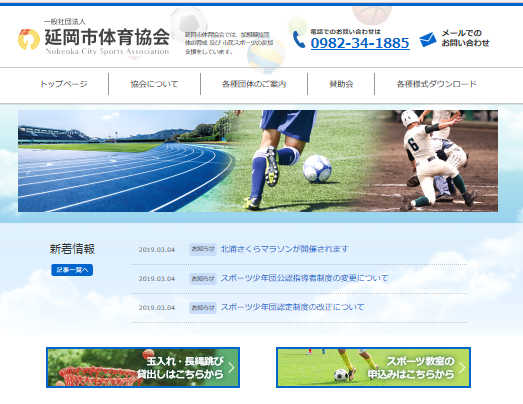 ○ 各種書類がインターネット上でダウンロードできます。またファイルを協会へ送っていただくことで申請も可能です。○ 所属団体の皆さんの紹介をしています。○ 情報提供お願いします。新着情報で紹介します。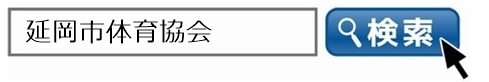 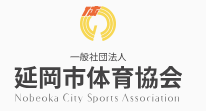 〒882-0813宮崎県延岡市東本小路１３１－５延岡市民協働まちづくりセンター内電話: 0982-34-1885　FAX: 0982-29-3336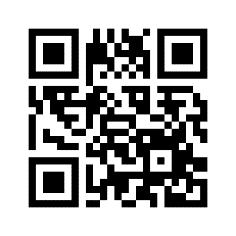 